International Conference 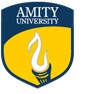 on Sustainable Computing in Science, Technology & Management (SUSCOM-2020)January 20 - 22, 2020 | Amity University Rajasthan, Jaipur, IndiaSubmission Guidelines for AuthorsOpen the easy chair link: To be provided soon.Type your easy chair user name and password. If you don’t have easy chair account then “Create an account” and follow the steps.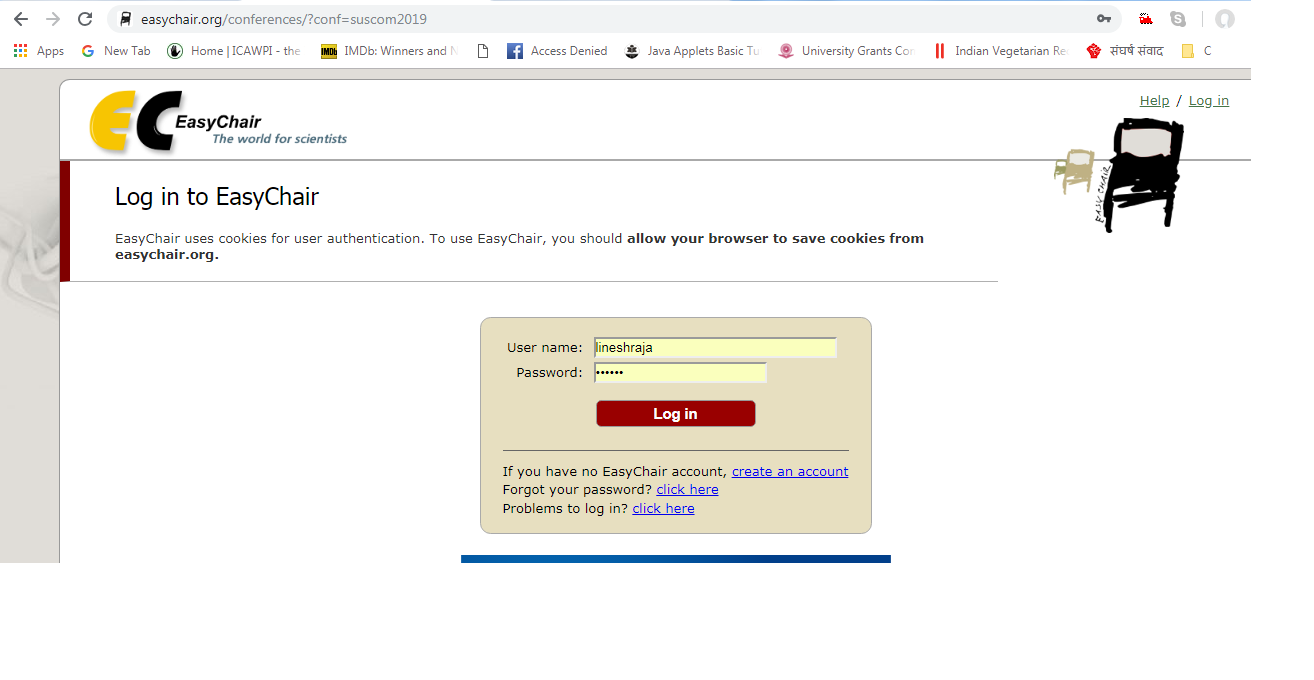 To submit the paper click on “enter as an author”.Start with “New Submission for SUSCOM-2020”. Enter the following information’s:Author AddressAuthor InformationTitle and AbstractKeywordsTopicsImportant instructions regarding Point 4.e:Please select topics relevant to your submission from the list.If paper belongs to any track, kindly select the track sub title.